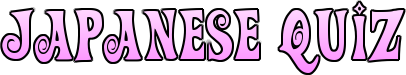 Listen to your sensei and match the English phrases to the Hiragana.Match the English words to their Hiragana.Write the English translation for these phrases.ご  ちゅうもん  は  おきまり  です  か 。__________________________________を ください。_____________________________________えんぴつ  です   か。__________________________________Write the sound of each Hiragana character.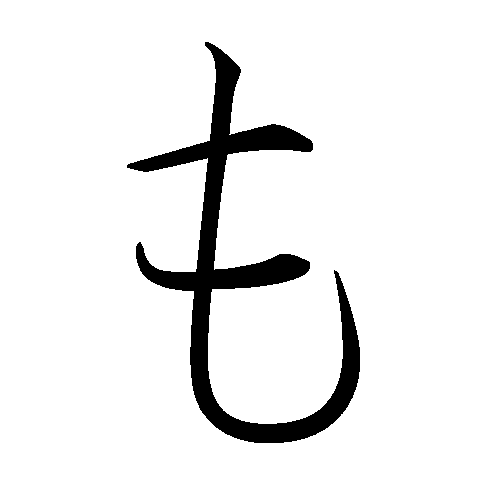 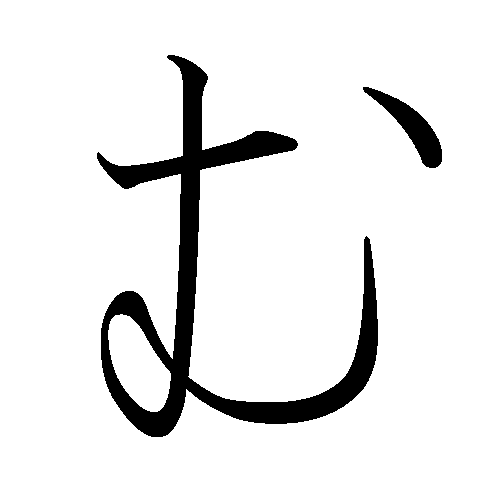 	______	  ______	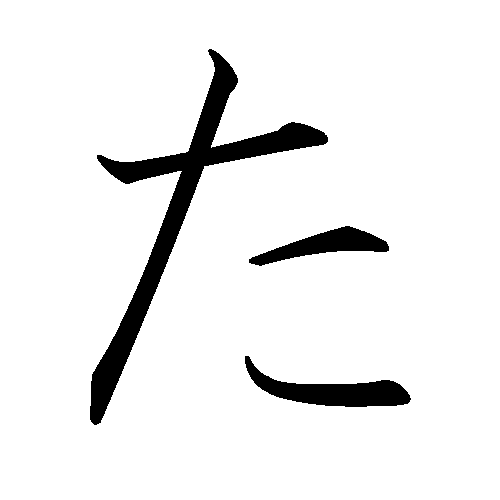 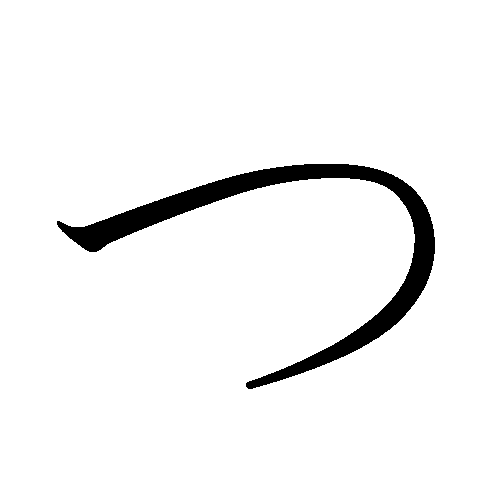 	______	_______Draw the hiragana character for each sound.ku ______         o  ________    de  _______